ФЕДЕРАЛЬНОЕ АГЕНТСТВО ЖЕЛЕЗНОДОРОЖНОГО ТРАНСПОРТАФЕДЕРАЛЬНОЕ ГОСУДАРСТВЕННОЕ БЮДЖЕТНОЕ ОБРАЗОВАТЕЛЬНОЕ УЧРЕЖДЕНИЕ ВЫСШЕГО ОБРАЗОВАНИЯ«УРАЛЬСКИЙ ГОСУДАРСТВЕННЫЙ УНИВЕРСИТЕТ ПУТЕЙ СООБЩЕНИЯ»КАФЕДРА «ЭКОНОМИКА ТРАНСПОРТА»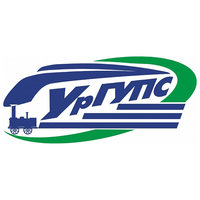 ПРОГРАММАмеждународной научно-практической конференции«Транспорт России и Китая: проблемы и перспективы»Дата проведения: 19.12.2022 г.Екатеринбург2022Место проведения: ФГБОУ ВО «Уральский государственный университет путей сообщения» Форма проведения конференции: онлайн (видеоконференцсвязь) Ссылка на подключение: по запросу (тел. 221-24-41)Время проведения: 13:00 – 17.00  19 декабря  2022 г.Рабочий язык конференции:  русский и английскийРАБОЧИЕ ОРГАНЫ КОНФЕРЕНЦИИОрганизаторы:Федеральное государственное бюджетное образовательное учреждение высшего образования «Уральский государственный университет путей сообщения» (ФГБОУ ВО УрГУПС),Свердловская железная дорога – филиал ОАО «РЖД» (СвЖД)Организационный комитет:Рачек С.В. д.э.н., профессор кафедры «Экономика транспорта» – председатель конференции.Чернышова Л.И, к.э.н., доцент кафедры «Экономика транспорта»Каштанова Л.А., начальник службы экономики и финансов Свердловской железной дороги – филиала ОАО «РЖД».Юсупова Т.А., заместитель начальника Свердловской дирекции инфраструктуры по экономике и финансам – структурного подразделения Центральной Дирекции инфраструктуры – филиала ОАО «РЖД».Кушнарева Л.В., к.э.н., аналитик компании Targem GamesЧан Хао, к.т.н., ассистент кафедры «Экономика транспорта»Программный комитет:Колышев А.С., к.э.н., доцент кафедры «Экономика транспорта» Селина О.В., к.э.н., доцент кафедры «Экономика транспорта»Конышева Е.В., к.э.н., доцент кафедры «Экономика транспорта»РЕГЛАМЕНТ РАБОТЫ КОНФЕРЕНЦИИ19 декабря  2022 г.ДОКЛАДЫЛогистика торговых отношений России и КитаяЧан Хао, ассистент кафедры «Экономика транспорта» ФГБОУ ВО УрГУПС, г. ЕкатеринбургSino-Russia Joint Rail and Water Transportation Legislation in the B&R InitativeChen Jia，student，Central University of Finance and Economics，BeijingThe Economical Meaningfulness of Transportation Development between China & RussiaLin Jingwen, student, Yunnan Technology and Business University, KunmingThe Sino-Russian Trade on Today and Future Based on China-Russia RailwayZhao ang, student, Yunnan Technology and Business University, KunmingThe Economic Relationship of Transportation Nets between Northeast China & Far East RussiaLiu jiaya, student,Yunnan Technology And Business University, KinmingProspect of China-Russia Relations in the New EraLiu Yang, Teacher, Yunnan Technology and Business University, KunmingThe Role of China-Russia Railway Transportation under The Development of Livestream E-Commerce Industry in ChinaJIN Tiema, Teacher, Yunnan Technology and Business University, Kunming  Современные формы и системы оплаты труда на предприятииГригорьева Елена Сергеевна, ст. гр. ТБ-419, УрГУПСНаучный руководитель, к.э.н., ст. преподаватель Шадрина А.В.Экономические аспекты автоматизации процессов на железнодорожном транспорте на примере технологии RPA на платформе ROBINКудрявцева Ксения Николаевна, ст. гр.  ИТ-419, УрГУПСНаучный руководитель, к.э.н., доцент Селина О.В.Headhunting in EkaterinburgРубцова Арина Александровна, ст. гр.  УП-112, УрГУПСНаучный руководитель, к.фил.н., доцент Пермякова Е.Г.Проект «Белкомур»Марченко Анастасия Алексеевна, ст. гр. Экэк-340, УрГУПСНаучный руководитель, старший преподаватель Морозова О.Ю.«Реверсивная логистика»Смердова Алиса Андреевна, ст. гр. ЭКэк-340, УрГУПСНаучный руководитель, старший преподаватель Морозова О.Ю.Развитие «Северного морского пути» Дубинкина Анна Андреевна, ст. гр. ЭКэк-340, УрГУПСНаучный руководитель, старший преподаватель Морозова О.Ю.Экономическая безопасность транспортной отраслиЧапницкая Светлана Юрьевна,  ст. гр. Экэк-459, УрГУПСНаучный руководитель, к.э.н., доцент Чернышова Л.И.IDEF0 – методология описания бизнес-процессовПапулова Вероника Камрановна, ст. гр. Эк-221, УрГУПСНаучный руководитель, к.э.н., доцент Колышев А.С.Производительность труда как экономическая категорияГортовина Вероника Александровна, ст. гр. Экэк-429, УрГУПСНаучный руководитель, д.э.н., профессор Рачек С.В.Экономическая эффективность высшего учебного заведения     Глухих Анна Юрьевна, ст. гр. Экмм-310 (з), УрГУПС    Научный руководитель, к.э.н., доцент Конышева Е.В.Затраты транспортного предприятия: оценка и методы управленияРязанцева Елизавета Алексеевна, ст. гр.  Экэк-439, УрГУПСНаучный руководитель, ассистент Яковлева А.В.Оценка финансовых результатов деятельности предприятий транспортной отраслиМингазова Дина Руслановна, ст. гр.  Экэк-439, УрГУПСНаучный руководитель, ассистент Яковлева А.В.Некоторые аспекты оценки трудовых ресурсов в системе стратегического управления предприятиемБиргалин Вадим Валитович, ст. гр. ЭКмм-112 (з), УрГУПСНаучный руководитель, к.э.н., доцент Селина О.В. Организационно-экономический механизм управления трудом: теория и практикаГригорьева Ирина Сергеевна, ст. гр. Экэк-439, УрГУПСНаучный руководитель, д.э.н., профессор Рачек С.В.Пути повышения экономической эффективности деятельности предприятий железнодорожного транспорта Лялькова Алина Сергеевна, ст. гр. Экмм-310 (з)Научный руководитель, к.э.н., доцент Конышева Е.В.Оборотные средства и их роль в экономической безопасности предприятияПискунова Юлия Владимировна, ст. гр. Эк-231, УрГУПСНаучный руководитель, к.э.н., доцент Колышев А.С. Современные подходы к аутсорсингу  в Компании ОАО «РЖД»Чистякова Наталья Сергеевна, ст. гр. Экэк-439, УрГУПСНаучный руководитель, к.э.н., доцент Чернышова Л.И.Факторы и резервы роста производительности труда Бурылова Александра Анатольевна, ст. гр. ТБ-419, УрГУПСНаучный руководитель, к.э.н., ст. преподаватель Шадрина А.В.12.50 – 13.00Регистрация участников конференции13.00 – 13.05Вступительное слово: Рачек С.В., зав. кафедрой  «Экономика транспорта», д.э.н., профессор13.05 – 16.50Выступление докладчиков16.50 – 17.00Подведение итогов конференции